26.05.2020Kochani ! Zanim podam materiały na dzisiejszą lekcję chciałam Wam przypomnieć, że dziś jest Dzień Mamy - może wykorzystacie poniższe karki, na pewno  Mama będzie mile zaskoczona. 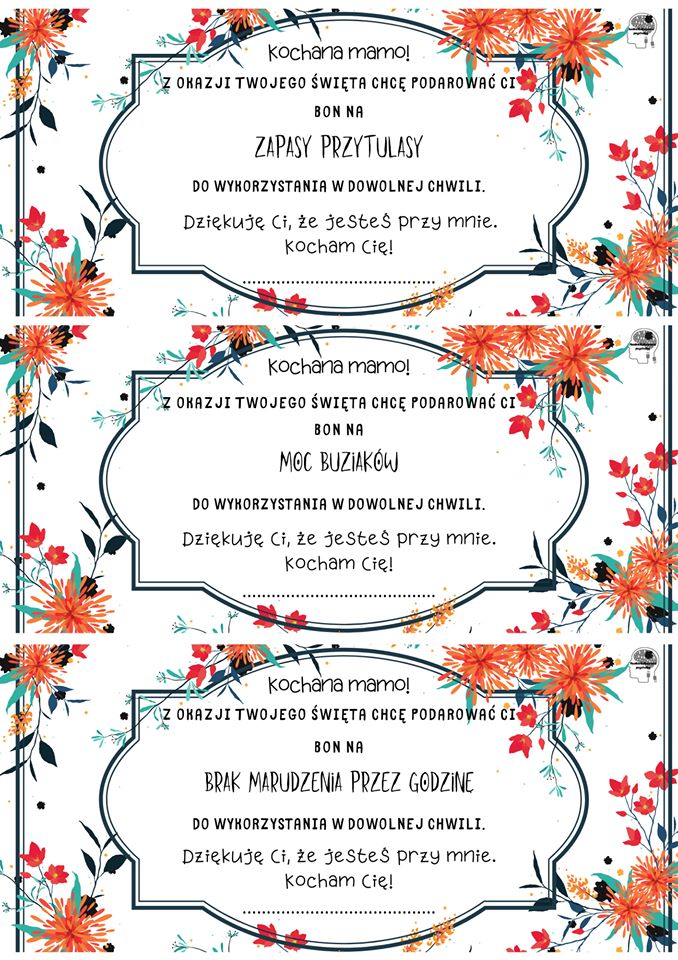 A teraz przechodzimy do lekcji Temat: Do czego służy dopełnienie? Wiadomości - podręcznik 275 – 276Jako notatkę graficzną możecie też wkleić sobie poniższy obrazek 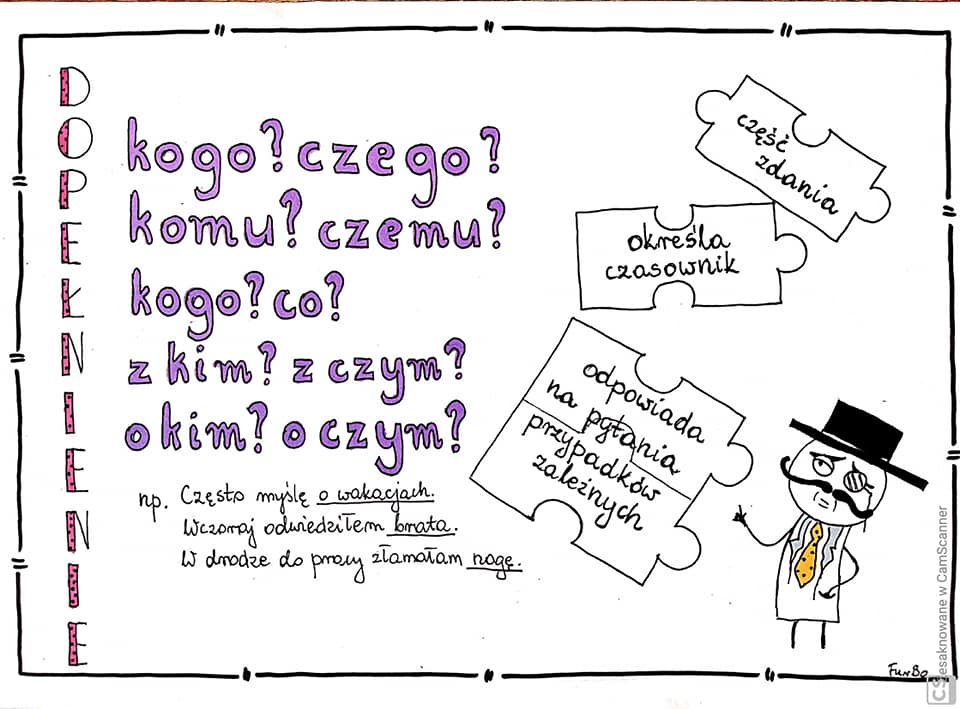 W  linku poniżej znajdziecie przygotowaną dla Was interaktywną prezentację zawierającą materiały teoretyczne i ćwiczeniowe.Postępujcie zgodnie z wskazówkami, które tam się znajdują. Zapiszcie do zeszytu  podaną tam notatkę i wykonajcie w zeszycie ćwiczenia podane w prezentacji.Po prawej stronie każdego slajdu znajduje się ikonka  > do przechodzenia do kolejnego.https://view.genial.ly/5ec7e925ad9c9e0d8e206b86/presentation-dopelnienieWykonajcie ćwiczenia z zeszytu ćwiczeń strony 52 – 53 ćw. 2,3,4,5.